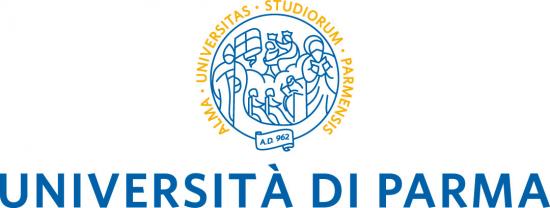                                               U.O. Accoglienza e Orientamento                                          TEL. 0521/034042   orienta@unipr.itMODULO DI PARTECIPAZIONE Nome e Cognome  Istituto Secondario Superiore (denominazione e sede) E-mail Studente 							Città di provenienza Parteciperò agli incontri di:LIBERATORIA*□ AUTORIZZO L’UTILIZZO DELLA MIA E-MAIL PER RICEVERE INFORMAZIONI DA PARTE DELL’UNIVERSITÀ DI PARMAIl trattamento dei dati personali avviene in osservanza del D. L. 30.6.2003 n.196 Codice in materia di protezione dei dati personali per lo svolgimento delle funzioni istituzionali ( artt. 18, 19). DATAFIRMAFIRMAFIRMA